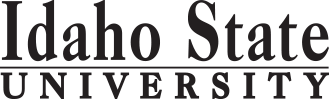 Revised: 2.13.2017Course Subject and TitleCr. Min. Grade*GE, UU or UM**Sem. OfferedPrerequisiteCo RequisiteSemester OneSemester OneSemester OneSemester OneSemester OneSemester OneSemester OneGE Objective 1: ENGL 1101 English Composition3C-GEAppropriate placement scoreGE Objective 3: MATH3GEGE Objective 63GEElectives6                                                                                            Total15Semester TwoSemester TwoSemester TwoSemester TwoSemester TwoSemester TwoSemester TwoGE Objective 1: ENGL 1102 Critical Reading and Writing3C-GEENGL 1101 or equivalentGE Objective 53GEGE Objective 4 3GEGE Objective 63GEElectives3                                                                                            Total15Semester ThreeSemester ThreeSemester ThreeSemester ThreeSemester ThreeSemester ThreeSemester ThreeENGL 2211 Intro to Literature Analysis3ENGL 1102 (or equivalent)GE Objective 2: COMM 1101 Principles of Speech3GEGE Objective 43GEENGL 2280 Gram & Usage or ENGL 2281 Intro to Lang  Studies3S or F,SElectives3                                                                                             Total15Semester FourENGL 3307 Professional and Technical Writing 3UMF, S ENGL 1102 and 45 creditsGE Objective 7:  PHIL 2201 Introduction to Logic3GER1ENGL Creative Writing Course3ENGL Survey Course3Upper Division Electives3UU                                                                                             Total15Semester FiveENGL 3308 Business Communications 3UMF, S, SU ENGL 1102 and 60 creditsENGL 3311 Literary Criticism and Theory3UMF, S ENGL 2211 and 60 creditsENGL Writing, Comm., and Media Course3Upper Division ENGL Electives3UM                                                                                              Total15Semester SixENGL Writing, Comm., and Media Course3ENGL Genre Course3UMGE Objective 5 with lab4GEElectives2                                                                                              Total15Semester SevenENGL 4410 Writing Internship1 - 6UMF, S, SU90 cr. & ENGL 3307 or 3308 or 3311ENGL Writing, Communication, and Media Course3GE Objective 93GEElectives3Upper Division  Electives (to equal 36 minimum)0 - 5UU                                                                                              Total                                        15Semester EightENGL 4493 Senior Seminar Professional Writing3UMR1ENGL 4410 or instructor permission ENGL Culture and Language Studies3Upper Division Electives (to equal 36 minimum)9UU                                                                                              Total                                              15*GE=General Education Objective, UU=Upper Division University, UM= Upper Division Major**See Course Schedule section of Course Policies page in the e-catalog (or input F, S, Su, etc.)*GE=General Education Objective, UU=Upper Division University, UM= Upper Division Major**See Course Schedule section of Course Policies page in the e-catalog (or input F, S, Su, etc.)*GE=General Education Objective, UU=Upper Division University, UM= Upper Division Major**See Course Schedule section of Course Policies page in the e-catalog (or input F, S, Su, etc.)*GE=General Education Objective, UU=Upper Division University, UM= Upper Division Major**See Course Schedule section of Course Policies page in the e-catalog (or input F, S, Su, etc.)*GE=General Education Objective, UU=Upper Division University, UM= Upper Division Major**See Course Schedule section of Course Policies page in the e-catalog (or input F, S, Su, etc.)*GE=General Education Objective, UU=Upper Division University, UM= Upper Division Major**See Course Schedule section of Course Policies page in the e-catalog (or input F, S, Su, etc.)*GE=General Education Objective, UU=Upper Division University, UM= Upper Division Major**See Course Schedule section of Course Policies page in the e-catalog (or input F, S, Su, etc.)2017-2018 Major RequirementsCR2017-2018 GENERAL EDUCATION OBJECTIVESSatisfy Objectives 1,2,3,4,5,6 (7 or 8) and 92017-2018 GENERAL EDUCATION OBJECTIVESSatisfy Objectives 1,2,3,4,5,6 (7 or 8) and 92017-2018 GENERAL EDUCATION OBJECTIVESSatisfy Objectives 1,2,3,4,5,6 (7 or 8) and 92017-2018 GENERAL EDUCATION OBJECTIVESSatisfy Objectives 1,2,3,4,5,6 (7 or 8) and 92017-2018 GENERAL EDUCATION OBJECTIVESSatisfy Objectives 1,2,3,4,5,6 (7 or 8) and 92017-2018 GENERAL EDUCATION OBJECTIVESSatisfy Objectives 1,2,3,4,5,6 (7 or 8) and 936  cr. minMAJOR REQUIREMENTS40-451. Written English  (6 cr. min)                                ENGL 11011. Written English  (6 cr. min)                                ENGL 11011. Written English  (6 cr. min)                                ENGL 11011. Written English  (6 cr. min)                                ENGL 11011. Written English  (6 cr. min)                                ENGL 11011. Written English  (6 cr. min)                                ENGL 11013Core Requirements19 - 24                                                                                    ENGL 1102                                                                                    ENGL 1102                                                                                    ENGL 1102                                                                                    ENGL 1102                                                                                    ENGL 1102                                                                                    ENGL 11023ENGL 2211  Introduction to Literary Analysis32. Spoken English   (3 cr. min)                               COMM 11012. Spoken English   (3 cr. min)                               COMM 11012. Spoken English   (3 cr. min)                               COMM 11012. Spoken English   (3 cr. min)                               COMM 11012. Spoken English   (3 cr. min)                               COMM 11012. Spoken English   (3 cr. min)                               COMM 11013ENGL 2280 Grammar and Usage 3. Mathematics      (3 cr. min)                           3. Mathematics      (3 cr. min)                           3. Mathematics      (3 cr. min)                           3. Mathematics      (3 cr. min)                           3. Mathematics      (3 cr. min)                           3. Mathematics      (3 cr. min)                           OR ENGL 2281: Intro to Language Studies34. Humanities, Fine Arts, Foreign Lang.    (2 courses; 2 categories; 6 cr. min)4. Humanities, Fine Arts, Foreign Lang.    (2 courses; 2 categories; 6 cr. min)4. Humanities, Fine Arts, Foreign Lang.    (2 courses; 2 categories; 6 cr. min)4. Humanities, Fine Arts, Foreign Lang.    (2 courses; 2 categories; 6 cr. min)4. Humanities, Fine Arts, Foreign Lang.    (2 courses; 2 categories; 6 cr. min)4. Humanities, Fine Arts, Foreign Lang.    (2 courses; 2 categories; 6 cr. min)4. Humanities, Fine Arts, Foreign Lang.    (2 courses; 2 categories; 6 cr. min)ENGL 3307 Professional & Technical Writing3ENGL 3308 Business Communications3ENGL 3311 Literary Criticism and Theory35. Natural Sciences         (2 lectures-different course prefixes, 1 lab; 7 cr. min)5. Natural Sciences         (2 lectures-different course prefixes, 1 lab; 7 cr. min)5. Natural Sciences         (2 lectures-different course prefixes, 1 lab; 7 cr. min)5. Natural Sciences         (2 lectures-different course prefixes, 1 lab; 7 cr. min)5. Natural Sciences         (2 lectures-different course prefixes, 1 lab; 7 cr. min)5. Natural Sciences         (2 lectures-different course prefixes, 1 lab; 7 cr. min)5. Natural Sciences         (2 lectures-different course prefixes, 1 lab; 7 cr. min)ENGL 4410 Writing Internship1 - 6ENGL 4493 Senior Seminar Professional Writing3PHIL 2201  Introduction to Logic                                      (counted in GE  Objective 7)                                                       PHIL 2201  Introduction to Logic                                      (counted in GE  Objective 7)                                                       Creative Writing (Select One Course)36. Behavioral and Social Science        (2 courses-different prefixes; 6 cr. min)6. Behavioral and Social Science        (2 courses-different prefixes; 6 cr. min)6. Behavioral and Social Science        (2 courses-different prefixes; 6 cr. min)6. Behavioral and Social Science        (2 courses-different prefixes; 6 cr. min)6. Behavioral and Social Science        (2 courses-different prefixes; 6 cr. min)6. Behavioral and Social Science        (2 courses-different prefixes; 6 cr. min)6. Behavioral and Social Science        (2 courses-different prefixes; 6 cr. min)ENGL 2206 Creative Writing Workshop   ENGL 3306 Intermediate Creative Writing WorkshopENGL 4406 Advanced Creative Writing WorkshopOne Course from EITHER Objective 7 OR  8                    (1course;  3 cr. min)One Course from EITHER Objective 7 OR  8                    (1course;  3 cr. min)One Course from EITHER Objective 7 OR  8                    (1course;  3 cr. min)One Course from EITHER Objective 7 OR  8                    (1course;  3 cr. min)One Course from EITHER Objective 7 OR  8                    (1course;  3 cr. min)One Course from EITHER Objective 7 OR  8                    (1course;  3 cr. min)One Course from EITHER Objective 7 OR  8                    (1course;  3 cr. min)7. Critical Thinking -  PHIL 2201  Introduction to Logic                                      7. Critical Thinking -  PHIL 2201  Introduction to Logic                                      7. Critical Thinking -  PHIL 2201  Introduction to Logic                                      7. Critical Thinking -  PHIL 2201  Introduction to Logic                                      7. Critical Thinking -  PHIL 2201  Introduction to Logic                                      7. Critical Thinking -  PHIL 2201  Introduction to Logic                                      38. Information Literacy   8. Information Literacy   8. Information Literacy   8. Information Literacy   8. Information Literacy   8. Information Literacy   3Writing, Comm., & Media Courses (Select Three Courses)99. Cultural Diversity                                                             (1 course;  3 cr. min)9. Cultural Diversity                                                             (1 course;  3 cr. min)9. Cultural Diversity                                                             (1 course;  3 cr. min)9. Cultural Diversity                                                             (1 course;  3 cr. min)9. Cultural Diversity                                                             (1 course;  3 cr. min)9. Cultural Diversity                                                             (1 course;  3 cr. min)9. Cultural Diversity                                                             (1 course;  3 cr. min)CMP 4485 Rhetorical Theory   CMP 2231 Intro to Gr. Design OR CMP 4436 Adv. Issues in Design CMP 2251 Intro to Photography OR CMP 4457 Adv. PhotographyENGL 4401 Advanced Composition  ENGL 4407 Topics in Professional WritingGeneral Education Elective to reach 36 cr. min.                        (if necessary)General Education Elective to reach 36 cr. min.                        (if necessary)General Education Elective to reach 36 cr. min.                        (if necessary)General Education Elective to reach 36 cr. min.                        (if necessary)General Education Elective to reach 36 cr. min.                        (if necessary)General Education Elective to reach 36 cr. min.                        (if necessary)General Education Elective to reach 36 cr. min.                        (if necessary)                                                                                                  Total GE                                                                                                  Total GE                                                                                                  Total GE                                                                                                  Total GE                                                                                                  Total GE                                                                                                  Total GESurvey Courses (Select One Course)3GE Objectives Courses: 2017-2018 General Education Requirements (PDF)GE Objectives Courses: 2017-2018 General Education Requirements (PDF)GE Objectives Courses: 2017-2018 General Education Requirements (PDF)GE Objectives Courses: 2017-2018 General Education Requirements (PDF)GE Objectives Courses: 2017-2018 General Education Requirements (PDF)GE Objectives Courses: 2017-2018 General Education Requirements (PDF)GE Objectives Courses: 2017-2018 General Education Requirements (PDF)ENGL 2267 Survey of British Lit I             ENGL 2268 Survey of British Lit II ENGL 2277 Survey of American Lit II ENGL 2278 Survey of American Lit II                       GE Objectives Courses: 2017-2018 General Education Requirements (PDF)GE Objectives Courses: 2017-2018 General Education Requirements (PDF)GE Objectives Courses: 2017-2018 General Education Requirements (PDF)GE Objectives Courses: 2017-2018 General Education Requirements (PDF)GE Objectives Courses: 2017-2018 General Education Requirements (PDF)GE Objectives Courses: 2017-2018 General Education Requirements (PDF)GE Objectives Courses: 2017-2018 General Education Requirements (PDF)Genre Study (Select One Course)3MAP Credit SummaryMAP Credit SummaryMAP Credit SummaryMAP Credit SummaryMAP Credit SummaryCRCRENGL  3321 Genre Studies in Drama  ENGL 3322 Genre Studies in PoetryMajor Major Major Major Major 40-4540-45ENGL  3323 Genre Studies Fiction ENGL 3324 Genre Studies NonFictionGeneral Education General Education General Education General Education General Education 3737ENGL  3327 Special Topics in GenreFree Electives to reach 120 creditsFree Electives to reach 120 creditsFree Electives to reach 120 creditsFree Electives to reach 120 creditsFree Electives to reach 120 credits38-4338-43Culture and Language Studies (Select One Course)3                                                                                     TOTAL                                                                                     TOTAL                                                                                     TOTAL                                                                                     TOTAL                                                                                     TOTAL120120ENGL 2212 Introduction to Folklore and Oral Tradition  ENGL 4480 Varieties of Am. English   ENGL 4484 Rotating Topics in Linguistics              Graduation Requirement Minimum Credit ChecklistGraduation Requirement Minimum Credit ChecklistGraduation Requirement Minimum Credit ChecklistConfirmedConfirmedConfirmedConfirmedENGL 4487 History of Engl. Lang.     Minimum 36 cr. General Education Objectives (15 cr. AAS)Minimum 36 cr. General Education Objectives (15 cr. AAS)Minimum 36 cr. General Education Objectives (15 cr. AAS)XXXXENGL 4481 Studies in GrammarMinimum 16 cr. Upper Division in Major (0 cr.  Associate)Minimum 16 cr. Upper Division in Major (0 cr.  Associate)Minimum 16 cr. Upper Division in Major (0 cr.  Associate)XXXENGL 4486 Old EnglishMinimum 36 cr. Upper Division Overall (0 cr.  Associate)Minimum 36 cr. Upper Division Overall (0 cr.  Associate)Minimum 36 cr. Upper Division Overall (0 cr.  Associate)XXXENGL 4488 Intro to SociolinguisticsMinimum of 120 cr. Total (60 cr. Associate)Minimum of 120 cr. Total (60 cr. Associate)Minimum of 120 cr. Total (60 cr. Associate)XXXENGL 4490 Topics in FolkloreAdvising NotesAdvising NotesMAP Completion Status (for internal use only)MAP Completion Status (for internal use only)MAP Completion Status (for internal use only)MAP Completion Status (for internal use only)MAP Completion Status (for internal use only)MAP Completion Status (for internal use only)MAP Completion Status (for internal use only)Minor relevant to professional interests is strongly encouraged.Minor relevant to professional interests is strongly encouraged.DateDateDateDateDateDateA total of 36 Upper Division Credits are needed to graduate. Upper Division Electives in the MAP can be changed to Electives when an upper division course within the Creative Writing option, Writing and Communication and Media option, and/or the Culture and Language Studies option is chosen.A total of 36 Upper Division Credits are needed to graduate. Upper Division Electives in the MAP can be changed to Electives when an upper division course within the Creative Writing option, Writing and Communication and Media option, and/or the Culture and Language Studies option is chosen.Department: 03/30/201703/30/201703/30/201703/30/201703/30/201703/30/2017CAA or COT:03/27/201703/27/201703/27/201703/27/201703/27/201703/27/2017Registrar: 